. I-MERKEZİN VİZYON VE MİSYONUVizyon: Türkiye’de ve dünyada eğitim teknolojisi alanında lider bir araştırma ve uygulama merkezi olmakMisyon:●        Eğitim Teknolojisi alanında araştırma, geliştirme ve uygulamaya yönelik çalışmalar yapmak; bunları toplamak, desteklemek ve yayımlamak,●        Çalışmalarını daha ileri düzeye çıkabilmek için kurslar, seminerler, konferanslar, kongreler ve benzeri toplantılar düzenlemek ve bunlara katılmak,●        Amaç ve görevlerini gerçekleştirmek için yurt içi ve yurt dışı araştırma, eğitim ve endüstri kuruluşlarıyla iş birliği yapmakII-MERKEZİN TARİHÇESİ, AMACI VE HEDEFLERİ          Eğitim Teknolojisi UYGAR Merkezi 1990 yılında Boğaziçi Üniversitesi Rektörlüğüne bağlı, eğitim teknolojisi konusunda araştırma, geliştirme ve uygulama çalışmaları yapan bir birim olarak kurulmuştur. Yönetmeliği, 15 Nisan 1990 tarihli ve 20493 sayılı Resmi Gazete’de yayımlanarak yürürlüğe girmiştir.   Merkezin ilk müdürü Prof. Dr. Avadis Hacınlıyan’dır.  Merkezin kurulmasından kısa bir süre sonra Eğitim Fakültesi bünyesinde Bilgisayar ve Öğretim Teknolojileri Eğitimi Bölümü kurulmuş ve merkez büyük oranda faaliyetlerini bu bölüm üzerinden gerçekleştirmeye devam etmiştir.  1990’lardan bu yana Eğitim Teknolojisi alanı çok gelişmiş ve büyük değişimler geçirmiş olsa da, merkez belirlenen misyon çerçevesinde varlığını sürdürmektedir.            Merkezin temel amaç ve hedefleri arasında üniversitenin eğitim teknolojileri gereksinimleri doğrultusunda araştırma ve geliştirme faaliyetleri yürütmek, eğitim teknolojisi uygulamalarında önerilerde bulunmak, seminer ve etkinlikler düzenlemek ve K-12 eğitim kurumlarıyla üniversite arasında eğitim teknolojileri alanında işbirliklerini güçlendirmek bulunmaktadır.III-MERKEZ TARAFINDAN DÜZENLENEN BİLİMSEL TOPLANTILARToplantının Adı	: Educational Games, Gamification, and Game DesignDavetli Konuşmacı		: Yavuz Samur (Bahçeşehir Üniversitesi)Düzenleyen Merkez Üyesi	: Günizi KartalTarih                                               : 21 Mart 2018Düzenlendiği Yer	: Boğaziçi ÜniversitesiKatılımcı Sayısı	: 10Toplantının Adı		: Academic Integrity and Ethical Concern in Online Learning                                                             CommunitiesDavetli Konuşmacı		: Tufan Adıgüzel (Bahçeşehir Üniversitesi)Düzenleyen Merkez Üyesi	: Günizi KartalTarih                                               : 11 Nisan 2018Düzenlendiği Yer	: Boğaziçi ÜniversitesiKatılımcı Sayısı	: 6Toplantının Adı		: Focus on Learners in Online Learning SettingDavetli Konuşmacı		: Betül Yılmaz  (Yıldız Teknik Üniversitesi)Düzenleyen Merkez Üyesi	: Günizi KartalTarih                                               : 25 Nisan 2018Düzenlendiği Yer	: Boğaziçi ÜniversitesiKatılımcı Sayısı	: 8Toplantının Adı		: Choosing the Right Research Methodology: Tips from a                                                              Mixedmethods StudyDavetli Konuşmacı		: Mutlu Şen-Akbulut (Boğaziçi Üniversitesi)Düzenleyen Merkez Üyesi	: Günizi KartalTarih                                               : 02 Mayıs 2018Düzenlendiği Yer	: Boğaziçi ÜniversitesiKatılımcı Sayısı	: 8Toplantının Adı		: LEGO Education Okul Öncesi Konferansı- Öğrenmenin 1001                                                             OyunuDavetli Konuşmacı		: Brent Hutcheson, Serkan Özel, Belma Tuğrul, Sera Yöndem,                                                             Zeynep Erdiller, Trine ThraneDüzenleyen Merkez Üyesi	: -Tarih                                               : 13 Ekim 2018Düzenlendiği Yer	: Boğaziçi ÜniversitesiKatılımcı Sayısı	: 150Toplantının Adı		: Design Judgment in Instructional DesignDavetli Konuşmacı		: Mürüvvet Demiral Uzan (Indiana Üniversitesi)Düzenleyen Merkez Üyesi	: Diler ÖnerTarih                                               : 24 Ekim 2018Düzenlendiği Yer	: Boğaziçi ÜniversitesiKatılımcı Sayısı		: 10Toplantının Adı		: Dijital Ayak İzimizin Ne Kadar Farkındayız?Davetli Konuşmacı		: Sinem İskeçeli (Eyüboğlu Eğitim Kurumları)Düzenleyen Merkez Üyesi	: Diler Öner, Mutlu Şen-AkulutTarih                                               : 13 Kasım 2018Düzenlendiği Yer	: Boğaziçi ÜniversitesiKatılımcı Sayısı		: 32Toplantının Adı		: Genç STEM Öğretmen ve AraştırmacılarıDavetli Konuşmacı		: Sencer Çorlu, Senem Süral (Bahçeşehir Üniversitesi, Uğur                                                              Okulları)Düzenleyen Merkez Üyesi	: Serkan ÖzelTarih                                               : 13 Kasım 2018Düzenlendiği Yer	: Boğaziçi ÜniversitesiKatılımcı Sayısı		: 45Toplantının Adı		: 21.yy Öğretmenleri Flipped Learning Metoduyla Tüm                                                             Branşlarda Capcanlı Dijital Ders Materyallerini HazırlıyorDavetli Konuşmacı		: Tuğrul Alpı, Serap Sayım (Maker Türkiye, MEF Okulları)Düzenleyen Merkez Üyesi	: Serkan ÖzelTarih                                               : 20 Kasım 2018Düzenlendiği Yer	: Boğaziçi ÜniversitesiKatılımcı Sayısı		: 45Toplantının Adı		: Sanal Dünya, Gerçek Vakalar: Okul ve Sosyal MedyaDavetli Konuşmacı		: Bilal Akbaş, Duygu Dizer Tükenmez, Sinem İskeçeli Tunç,                                                              Osman Yılmaz Düzenleyen Merkez Üyesi	: Sibel Akmehmet-ŞekerlerTarih                                               : 26 Kasım 2018Düzenlendiği Yer	: Boğaziçi ÜniversitesiKatılımcı Sayısı		: -Toplantının Adı		: TI Hesap Makinelerinin Eğitimde KullanımıDavetli Konuşmacı		: Tonguç Özdaş (ENKA Okulları)Düzenleyen Merkez Üyesi	: Serkan ÖzelTarih                                               : 13-20 Aralık 2018Düzenlendiği Yer	: Boğaziçi ÜniversitesiKatılımcı Sayısı		: 45Toplantının Adı		: The Views of Academic Staff on Flipped Learning: An Action                                                             Research in Higher EducationDavetli Konuşmacı		: İpek OruçoğluDüzenleyen Merkez Üyesi	: Mutlu Şen-AkbulutTarih                                               : 27 Aralık 2018Düzenlendiği Yer	: Boğaziçi ÜniversitesiKatılımcı Sayısı		: 6IV-MERKEZ ÜYELERİNİN KATILDIKLARI BİLİMSEL TOPLANTILARToplantının Adı	: Eğitim Teknolojileri ZirvesiKonuşmacı			: Neslihan Er Amuce (Swift Playgrounds ve Bağlantılı                                                              Cihazlar Atölyesi)Tarih		: 03 Mart 2018Düzenlendiği Yer 		: Radisson Blue Hotel / İstanbulKatılımcı Sayısı	: 25Toplantının Adı		: The National Association for Research in Science Teaching                                                             (NARST Annual Conference)Konuşmacı			: Mutlu Şen-Akbulut Tarih				: 10-13 Mart 2018Düzenlendiği Yer 		: Atlanta, Georgia, ABDSunulan Bildirinin Adı	: “Case-Based Learning for Prospective Elementary Teachers'                                                              Conceptualization of Socioscientific Issues and Socioscientific                                                                        Issue-Based Teaching”Katılımcı Sayısı		: 25Toplantının Adı		: Matematik ve Matematik Eğitimi SempozyumuKonuşmacı			: Serkan Özel (STEM Eğitimi)Tarih				: 07-08 Nisan 2018Düzenlendiği Yer 		: Nesin Matematik KöyüKatılımcı Sayısı		: 200Toplantının Adı		: Apple Eğitimde Liderlik ZirvesiKonuşmacı			: Neslihan Er Amuce Öğrencilerin yaratıcılıklarını geliştirmek için                                                              dijital müzik ve ses uygulamalarının farklı derslere                                                             entegrasyonunu içeren “Yenilikçi Öğrenim ve Öğretim” ile Apple                                                              Swift Programlama dilinin öğretim kaynaklarından biri olan                                                              “Everyone Can Code” eğitimleri verildi. Tarih				: 08 Mayıs 2018Düzenlendiği Yer 		: Ritz Carlton / İstanbulKatılımcı Sayısı		: 50Toplantının Adı		: Neden Ölçmek İstiyoruz?Konuşmacı			: Serkan ÖzelTarih				: 12 Mart 2018, 05 Ekim 2018Düzenlendiği Yer 		: Özel Taş İlköğretim Kurumları, ENKA OkullarıKatılımcı Sayısı		: 150, 100Toplantının Adı		: Apple Swift Eğitimcileri Zirvesi - BerlinKonuşmacı			: Apple -İngiltere Swift Eğitim Ekibi (Swift programlama eğitimi                                                              müfredatı ve farklı yaş gruplarına göre öğretim yöntem ve                                                              teknikleri)Tarih				: 19-20-21 Ekim 2018Düzenlendiği Yer 		: Berliner Congress Center/ Berlin, GermanyKatılımcı Sayısı		: 200Toplantının Adı		: Üst Düzey Becerilere Yönelik Soru YazmaKonuşmacı			: Serkan Özel (Soru Oluşturma Yöntemi)Tarih				: 08-09 Aralık 2018Düzenlendiği Yer 		: Sarıyer Belediyesi Boğaziçi Kültür ve Sanat MerkeziKatılımcı Sayısı		: 200Toplantının Adı		: Eğitimde İnovasyon ZirvesiKonuşmacı			: Neslihan Er Amuce (Artırılmış Gerçeklik (AR) ile Öğrenme: Onu                                                              nasıl gördüğümüzü değiştirerek Dünya hakkında bilgi edinme                                                              Swift Playgrounds ve Bağlantılı Cihazlar - Sphero ve Lego                                                             Uygulamaları)Tarih				: 15 Aralık 2018Düzenlendiği Yer 		: İELEV 125. Yıl Okulları- Çekmeköy Kampüsü/İstanbulKatılımcı Sayısı		: 25Toplantının Adı		: International Conference of the Learning SciencesKonuşmacı			: Diler Öner (Design of a Virtual Internship)Tarih				: 25 Haziran 2018Düzenlendiği Yer 		: LondraKatılımcı Sayısı		: 25Toplantının Adı		: European Teacher Education Network ConferenceKonuşmacı			: Diler Öner (School of the Future: A Virtual Internship for                                                              Preservice Teachers)Tarih				: 22 Mart 2018Düzenlendiği Yer 		: Rotterdam, HollandaKatılımcı Sayısı		: 25V-MERKEZ TARAFINDAN DÜZENLENEN EĞİTİM PROGRAMLARIVI-MERKEZ TARAFINDAN SUNULAN DANIŞMANLIK HİZMETLERİ* “İlçemin ve İstanbul Şehrinin Kültürel Mirasını Tanıyorum ve Arkadaşlarımla Paylaşıyorum”  adlı proje kapsamında öykü yazarlarına İstanbul Araştırmaları Merkezi ile ortak danışmalık sunulmaktadır. VII-MERKEZDE SÜRDÜRÜLEN PROJELER VE RAPOR DÖNEMİNDE TAMAMLANAN PROJELERProje Adı	: Personal Learning Environment Software Development Proje Yürütücüsü	: Oğuz AkDestekleyen Kuruluşlar	: -Başlangıç Yılı	: 2018Durumu	: TamamlandıProje Adı	: Fakülte Staj Takip SistemiProje Yürütücüsü	: Oğuz AkDestekleyen Kuruluşlar	: -Başlangıç Yılı	: 2017Durumu	: TamamlandıProje Adı	: Design, Development and Evaluation of a Virtual Internship                                                              for Preservice TeachersProje Yürütücüsü	: Diler ÖnerDestekleyen Kuruluşlar	: BAPBaşlangıç Yılı	: 2017Durumu	: Devam EdiyorProje Adı	: Ortaöğretim Matematik Öğretmeni Adaylarına Etkin                                                              Matematik Öğretimi için İlerlemeci Bakış Açısı                                                              KazandırılmasıProje Yürütücüsü	: Serkan ÖzelDestekleyen Kuruluşlar	: BAPBaşlangıç Yılı	: -Durumu	: Devam EdiyorVIII-MERKEZ AĞIRLIKLI, MERKEZİN KATKISIYLA YAPILAN ÇALIŞMALARA DAYANDIRILARAK YAYINLANAN BİLİMSEL YAYINLARBilimsel YayınlarÖner, D., (2018). Design of a Virtual İnternship to Develop Technological Pedagogical Content           Knowledge. In Kay, J., & Luckin, R. (Eds.). Rethinking Learning in the Digital Age: Making the           Learning Sciences Count, 13th International Conference of the Learning Sciences (ICLS)           2018, Volume 3, pp. 1353-4. University College London (UCL), UK: International Society of           the Learning Sciences. (23-27 Haziran, 2018).Adadan, E., Öner, D., (2018). Examining Preservice Teachers’ Reflective Thinking Skills in the            Context of Web-Based Portfolios: The Role of Metacognitive Awareness. Australian Journal           of Teacher Education, 43(11), 26-50.Öner, D., (2018). School of the Future: A Virtual İnternship for Preservice Teachers. European           Teacher Education Network (ETEN) Conference, Rotterdam, Hollanda (21-23 Mart, 2018).IX- MERKEZİN 2019 YILI İÇİN YILLIK ÇALIŞMA PROGRAMIPerformans Değerlendirme KriterleriX- MERKEZ’İN 2018 YILI İÇİN BELİRTMEK İSTEDİĞİ BAŞKA FAALİYETLER / BAŞARILAREğitim Programının BaşlığıYöneticisiGörev Alan Merkez ÜyeleriDüzenlendiği TarihlerKatılan Kişi SayısıDoğa Okulları Öğretmen Eğitimi - Teknoloji 1Serkan ÖzelSerkan Özel14,22,23,24,25 Ocak 201811,17,18 Şubat 201816İzmir Doğa Okulları Öğretmen Eğitimi - Teknoloji 2-3 Serkan ÖzelSerkan Özel24-25 Şubat 201827 Mayıs 201820Doğa Okulları Öğretmen Eğitimi – Okulöncesi Ölçme Değerlendirme Serkan ÖzelSerkan Özel3-4 Mart 201814-15 Nisan 20185-6 Mayıs 201816Doğa Okulları Öğretmen Eğitimi - Teknoloji 3 (STEM)Serkan ÖzelSerkan Özel10,11,17 Mart 201816Doğa Okulları Öğretmen Eğitimi - Sayısal BecerilerSerkan ÖzelSerkan Özel18 Mart 201813 Mayıs 201820Ankara Doğa Okulları Öğretmen Eğitimi- Teknoloji ve Siber TehlikelerSerkan ÖzelSerkan Özel24-25 Nisan 31 Mart-1 Nisan17Doğa Okulları Öğretmen Eğitimi- Teknoloji ve Siber TehlikelerSerkan ÖzelSerkan Özel28-29 Nisan 20189-10 Haziran 201820Ankara Doğa Okulları Öğretmen Eğitimi- Okulöncesi Sürece Dayalı Ölçme DeğerlendirmeSerkan ÖzelSerkan Özel2-3 Haziran 201817MEÇ Okulları- Ölçme DeğerlendirmeSerkan ÖzelSerkan Özel10 Şubat 201815-22-26 Mart 201835Türk Telekom- Problem Çözme ve Takım Olma (Yönetici eğitimi)Serkan ÖzelSerkan Özel15,22 Şubat 201814-16-21-23 Mayıs 201815MEÇ Okulları STEM EğitimiSerkan ÖzelSerkan Özel20 Haziran 201830TED Bodrum Koleji STEM EğitimiSerkan ÖzelSerkan Özel27-28 Ekim 201830Boğaziçi Üniversitesi BÖTE Bölümü“Özel Okullarda Eğitim Teknolojileri Uzmanlığı” Konulu SeminerNeslihan Er-AmuceNeslihan Er-Amuce9 Ekim 201835İde Okulları Dijital İçerik Üretimi EğitimiNeslihan Er-AmuceNeslihan Er-Amuce21 Nisan 201820Yıldız Koleji Eğitim Teknolojileri EğitimiNeslihan Er-AmuceNeslihan Er-Amuce31 Ağustos 201820Danışmanlık Sunulan KuruluşDanışmanlık Sunan Kişi(ler)Görev Alan Merkez ÜyeleriDanışmanlık SüresiMerkeze Sağlanan GelirÖykü Yazarları *Gülru Tanman, Ayla Ödekan, Meral Korzay, Serkan Özel, Bülent Himmetoğlu, Bengi ErtunaSerkan ÖzelSürekliSosyal sorumluluk çerçevesinde.Merak Eden Çocuk OkullarıSerkan ÖzelSerkan Özel2017---Doğa Okulları (Akademik Koordinatör)Serkan ÖzelSerkan Özel2015---KriterlerSayısal Hedef SorumluEğitim Teknolojilerinde Mesleki Gelişim İçin K-12 Öğretmenleriyle İşbirliğiYılda en az 3Serkan ÖzelÜniversiteyi Okulla Buluşturuyoruz Eğitim Teknolojileri Seminerleri SerisiYılda en az 2Mutlu ŞenEğitim Teknolojilerinde Topluma Hizmet ÇalışmalarıYılda en az 2Serkan Özel, Diler ÖnerEğitim Teknolojileri alanında araştırma projeleriEn az 1Diler ÖnerSosyal medya hesaplarının ve web sayfasının oluşturulması ve güncellenmesiAyda en az 1Mutlu ŞenEğitim Teknolojisi Konusunda Diğer Merkezlerle İş Birliği (Ör. CeTeLE)En az 1Serkan Özel, Diler ÖnerToplantının AdıBir meslek lisesi mezunundan kariyer tavsiyeleri: Eğitim Teknolojilerinin geleceğiKonuşmacılarMutlu Şen-AkbulutKurumuBoğaziçi ÜniversitesiTarih18 Mayıs 2018Düzenleyen Merkez ÜyesiMutlu Şen-AkbulutDüzenlendiği YerEşref Bitlis Mesleki ve Teknik Anadolu LisesiKatılımcı Sayısı60-70Serkan ÖzelFark Yaratan Öğretmen AkademisiHisar Okulları ile gerçekleştirilen öğretmen eğitimlerinin akademik koordinatörü ve eğitimcisi olarak görev almıştır. Sürece Dayalı Ölçme Değerlendirme ve Farklılaştırılmış Öğretim başlıkları kapsamında 60 saatlik eğitim planlanmış ve verilmiştir. Gökyüzü Çocukları ProjesiTürk Havacılık ve Uzay Sanayi’nin (TUSAŞ) sosyal sorumluluk kapsamında gerçekleştirmek istedikleri STEM eğitiminin ilkokullarda uygulanması projesinin yürütücüsü olarak TUSAŞ’a danışmanlık vermektedir. Proje kapsamında 7 bölgede 7 okulda öğrenme ortamları tasarlanmakta, kariyer videoları çekilmekte, öğretmen eğitimleri verilmektedir. Disiplinler arası bu projede, Eğitim, Mühendislik ve Fen-Edebiyat Fakültesi’nden öğretim üyelerinin işbirliği ile eğitimler verilecektir. Dijital Zekâ (DQ)8-12 yaş arasındaki çocukları dijital dünyadaki becerilerini geliştirmek için DQ Institute tarafından geliştirilmiş çevrimiçi öğrenme platformunun Türkçe ’ye adaptasyonu sürecinde projenin akademik danışmanlığını yürütmektedir. Proje, Turkcell tarafından desteklenmektedir. Medyada HaberGerçek Hayatı Okula Taşıyan Sistem: Stem başlığıyla Gerçek Hayat dergisinde 10 Eylül 2018 tarihinde yayınlanan makale için görüş vermiştir. Neslihan Er AmuceBAUSTEM- EğitimleriBahçeşehir Üniversitesi STEM Merkezi tarafından organize edilen 6 haftalık “İleri Seviye STEM” online derslerinden “K12-STEM Öğretmenleri için Teknoloji” dersinin eğitmenliğini yapıldı. Bu kapsamda 6 hafta birer saatlik online dersler yürütüldü, süreç içi ve ders sonu değerlendirmeler yapıldı. Eğitim Teknolojileri Konferansı (ETP 2018) Sunumları: Saint Joseph Lisesi Eğitim Kurumları Eğitim Teknolojileri Bölümü tarafından yürütülen “Dijital Araçların Fransızca ile Buluşması: Frankofoni Haftası Etkinlikleri” ve Fablımız Canlandı: Teknoloji Destekli Türkçe Dersi Projesi” sunumları yapıldı.Özel Okullar Birliği tarafından düzenlenen “Türkiye'de ve Dünyada: Değerlendirme Sistemlerinin Eğitime Etkisi” konulu Genel Eğitim Sempozyumuna katılım sağlandı. 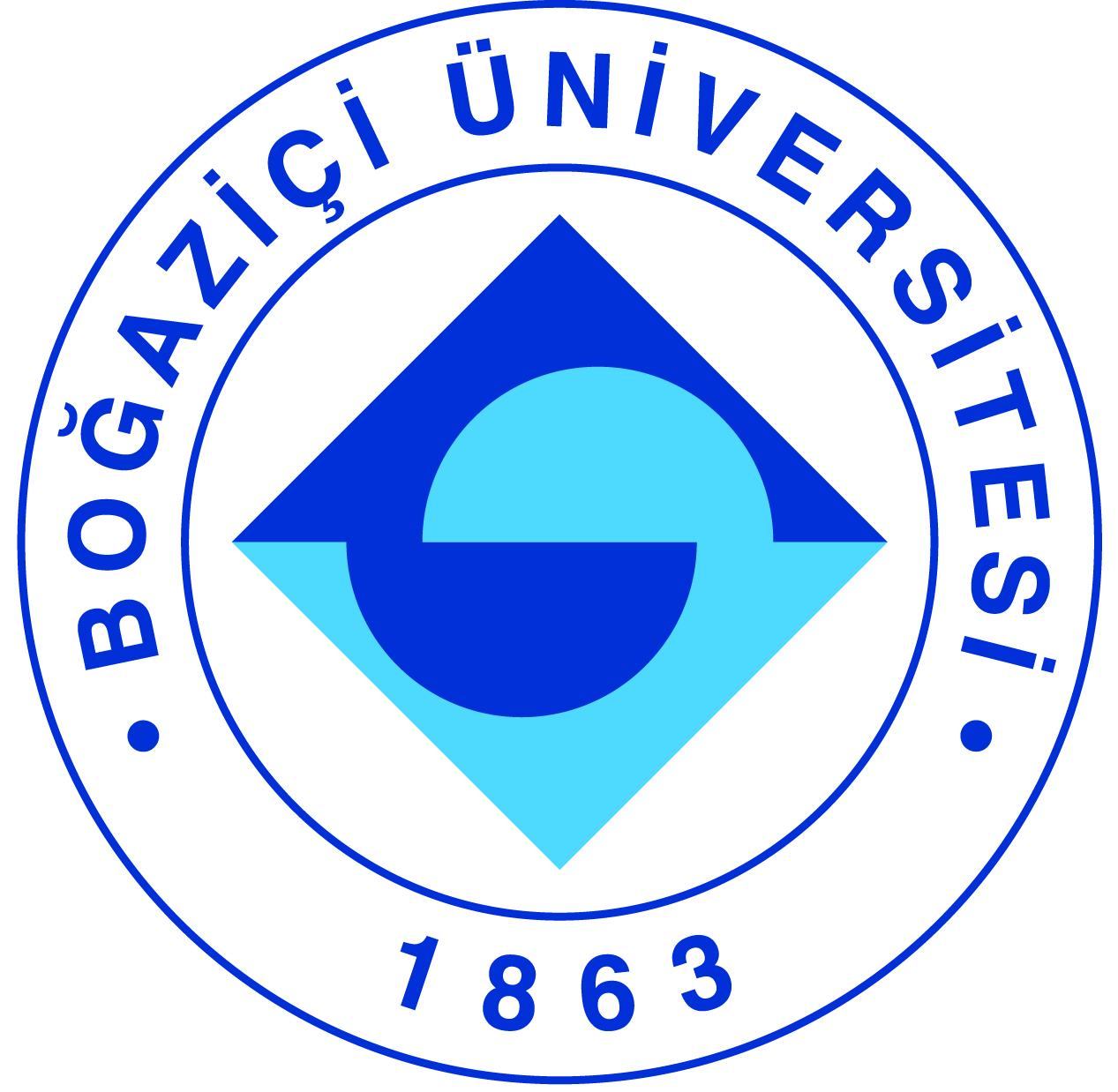 